物件番号１（４）立 面 図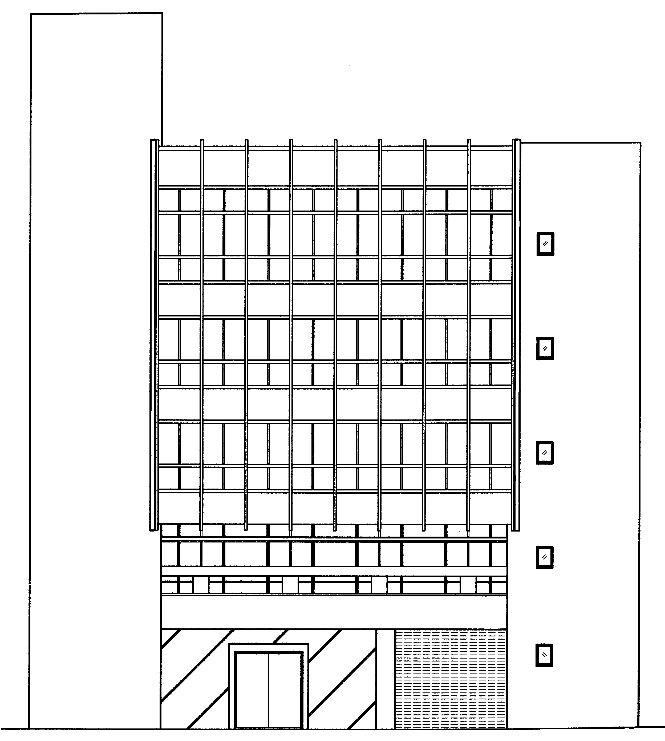 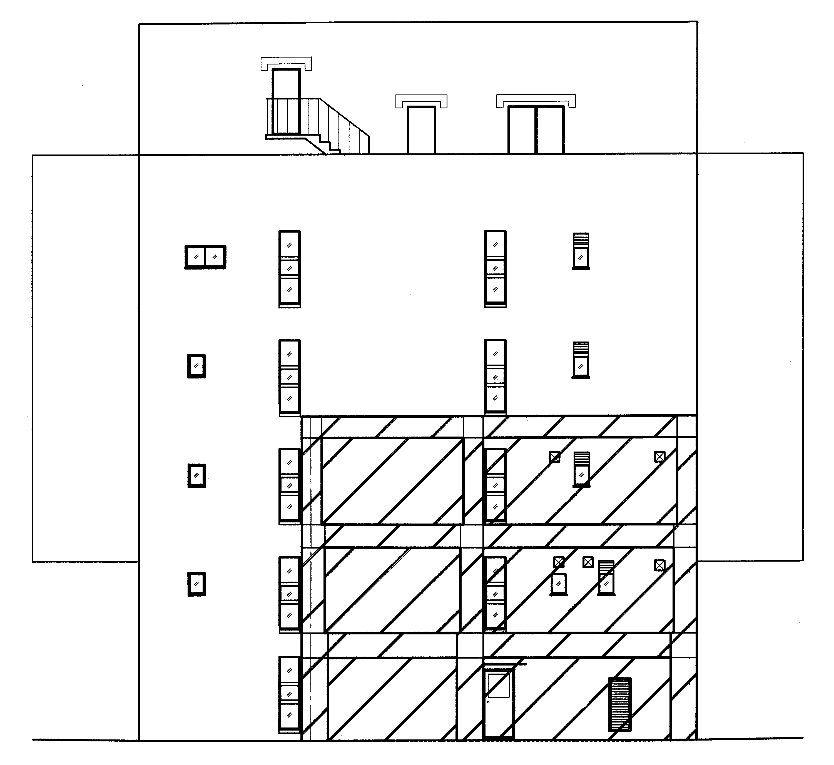 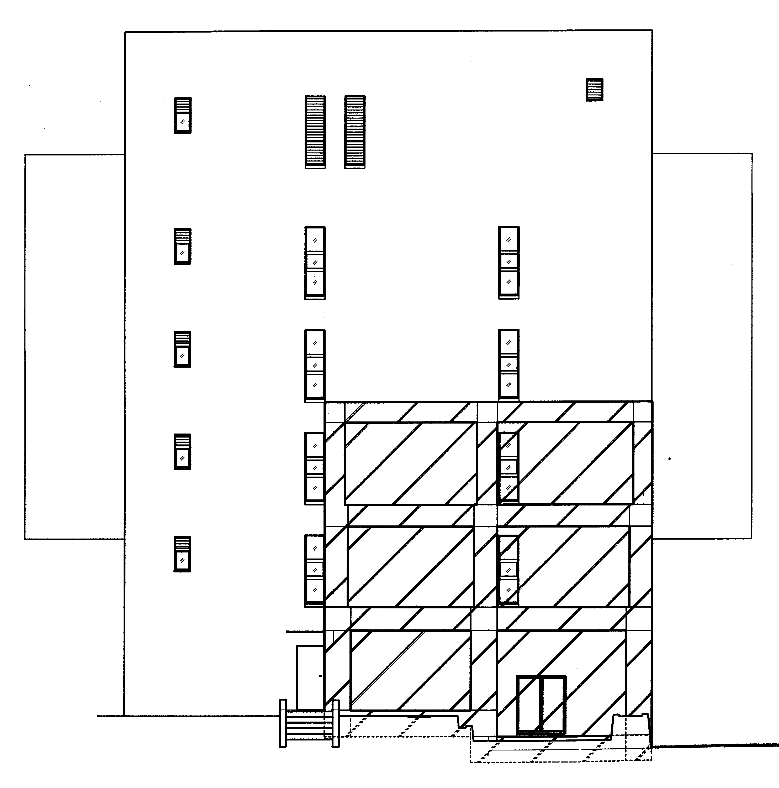 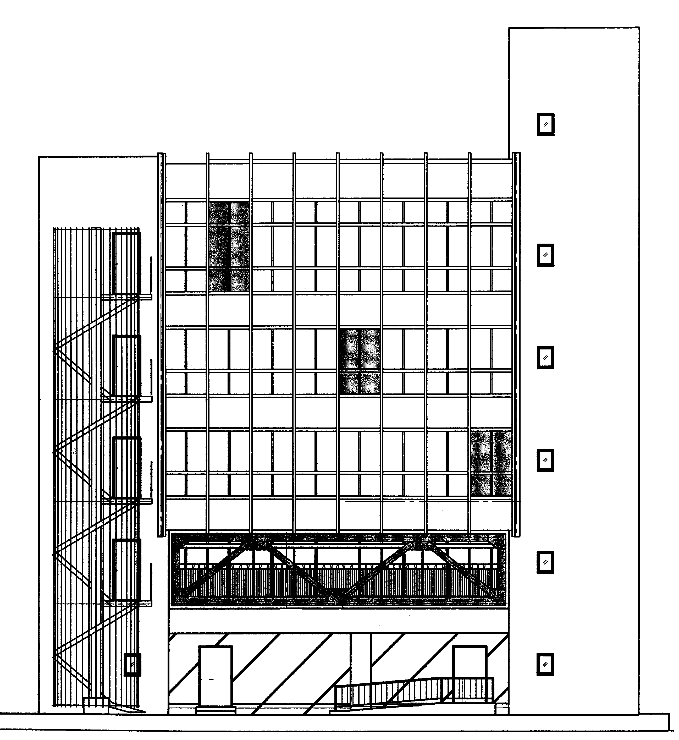 